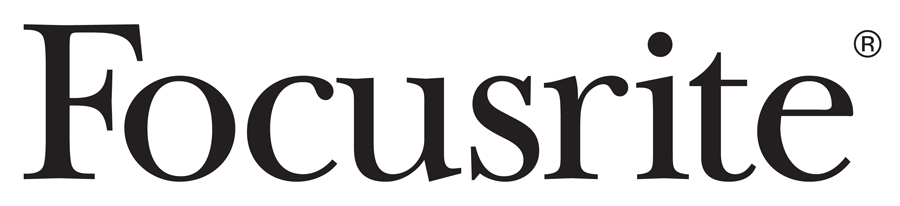 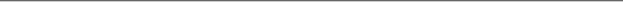 FOR IMMEDIATE RELEASEFocusrite once again offers Hitmaker Expansion software/plug-in bundle, now bigger than everNew Focusrite Scarlett 3rd Gen, Clarett+, Clarett USB and Red users now get tools from Antares®, Softube®, XLN Audio®, Relab, Brainworx® and more, helping complete their recording setup. Learn more at https://youtu.be/42j5J7D_50YLos Angeles, CA, November 29, 2021 – Hitmaker Expansion is a software/plug-in bundle originally included free with Focusrite Clarett products in the fall of 2020. Now, Hitmaker Expansion is back, featuring more tools for more interface users, including Focusrite Scarlett 3rd Gen, Clarett+, Clarett USB and Red. Focusrite Scarlett has already helped make more records than any other range of interfaces in the world, and now anyone can complete their recording studio with this new suite of plug-ins and software.Create studio quality vocals, powerful guitars, luscious keys and huge drums, then mix and master with iconic Focusrite studio hardware – all in the box with your Scarlett 3rd Gen, Clarett or Red interface. Get inspired and capture ideas with Softube Marshall® Silver Jubilee 2555, Antares Auto-Tune® Access, Brainworx bx_oberhausen and XLN Addictive Keys and Addictive Drums 2: Studio Rock Kit. Mix and master with classic studio tools like Relab LX480 Essentials, Focusrite Red 2 & 3 Plug-in Suite, Brainworx bx_console Focusrite SC and bx_masterdesk. With software for every part of the writing, recording and production process – from inspiring new ideas to mastering and getting ready for release – Hitmaker Expansion is back and better than ever.For Scarlett 3rd Gen, Clarett+, Clarett USB and Red interfaces purchased and registered on or after October 1, 2021, the Hitmaker Expansion is added to your account for free.Learn more by watching this video clip: https://youtu.be/42j5J7D_50YPhoto file 1: Focusrite_Hitmaker-Expansion.jpgPhoto caption 1: The Focusrite Hitmaker Expansion bundle is back, featuring more tools for more interface users, including Focusrite Scarlett 3rd Gen, Clarett+, Clarett USB and Red interfaces. Photo file 2: Focusrite_ClarettPlus-2Pre_Hitmaker-Expansion.jpgPhoto caption 2: With the Focusrite Hitmaker Expansion bundle, New Focusrite Scarlett 3rd Gen, Clarett+, Clarett USB and Red users now get tools from Antares®, Softube®, XLN Audio®, Relab, Brainworx® and moreFor further information, head to www.focusrite.com or contact: USA: Dan Hughley +1 (310) 322 5500 // dan.hughley@focusrite.com About Focusrite Focusrite Audio Engineering has pioneered professional audio recording technology spanning four decades. Starting from the delivery of 12 sonically unrivalled music-recording consoles, Focusrite has gone on to become the leading name in music recording products. The Focusrite brand offers audio interfaces and other solutions for recording musicians, music producers and audio professionals alike. Today the company is famous for offering unprecedented sonic performance at every price point, notably the ubiquitous Scarlett range of USB interfaces. Focusrite relentlessly pursues opportunities to inspire creativity through technology, constantly seeking new ways to eliminate technological barriers, without compromising on sound quality.